CURRICULUM VITAEDEVIKA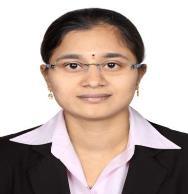 Email: devika.245204@2freemail.com Visa Status: Husband’s Visa.ObjectivesTo obtain a long-term career with an organization that provides good opportunity for enhancement of my skills and knowledge and applies them for the benefit of organization.Educational QualificationAcharya Nagarjuna University, Prakasam DIST.Percentage: 60%Personal SkillsComprehensive problem solving abilities & good communication skills.Willingness to learn & Quick learning.Technical SkillsOperating Packages: MS DosPackages: MS Office Packages (Excel, Word, Power Point, etc,)Also know the basics of Operating SystemMAJOR SUBJECTS:In MBA specialization course, I took the Human Resource Management as a specialization subject, where I have studied the problems relating to the employees such as training, employing, workers benefits, compensation, organization development, safety measures, administration, workers motivation and performance management etc.During my B.Sc. Degree course, I took the major subject as Statistics, where I have studied the Science subject which contains utilizing numerical data associated to groups of individuals or experiments. Also I have learnt major subjects under this degree are quantitative analysis, math and data interpretation etc.Academic Project DetailsA Study on Training & DevelopmentWith reference toVisakhapatnam Steel Plant (VSP)Objectives & Scope of the Study:Enhance Employees Competences through TrainingWork towards Creation of personal growth and career progressionIncreased job satisfaction and morale among EmployeesIncreased Employee MotivationReduced Employee TurnoverIncreased Innovation in Strategies and ProductsTo Evaluate Training programsFindings of the Project:Our Project teams have prepared 20 questionnaires based on reviewing company profiles, organization and discussion with management department heads etc.Then we have visited with these questionnaires and conducted site survey where we meet 50 employees from all departments of VSP Company and discussed and collected responses for the same has been recorded.Based on the site survey we found the maximum number of employees responses were positive, minimum number of employees responses were negative.Majority of employees provided positive response about the training facilities. Theresults also shared with Visakhapatnam Steel Plant management team.DeclarationI hereby declare that the above furnished information is true as per my knowledge.MBA (HR & MARKETING)2013-2014St. Ann’s Engineering College, Vetapalem,Affiliated to JNTU Kakinada Percentage:75.6%B.sc (Statistics)2010-2012N.N.S Vidya Degree College, Chirala, Affiliated toPersonal DetailsName:DEVIKA Date of birth:27 May 1992Marital Status:MarriedLanguage known:English, Telugu & Tamil